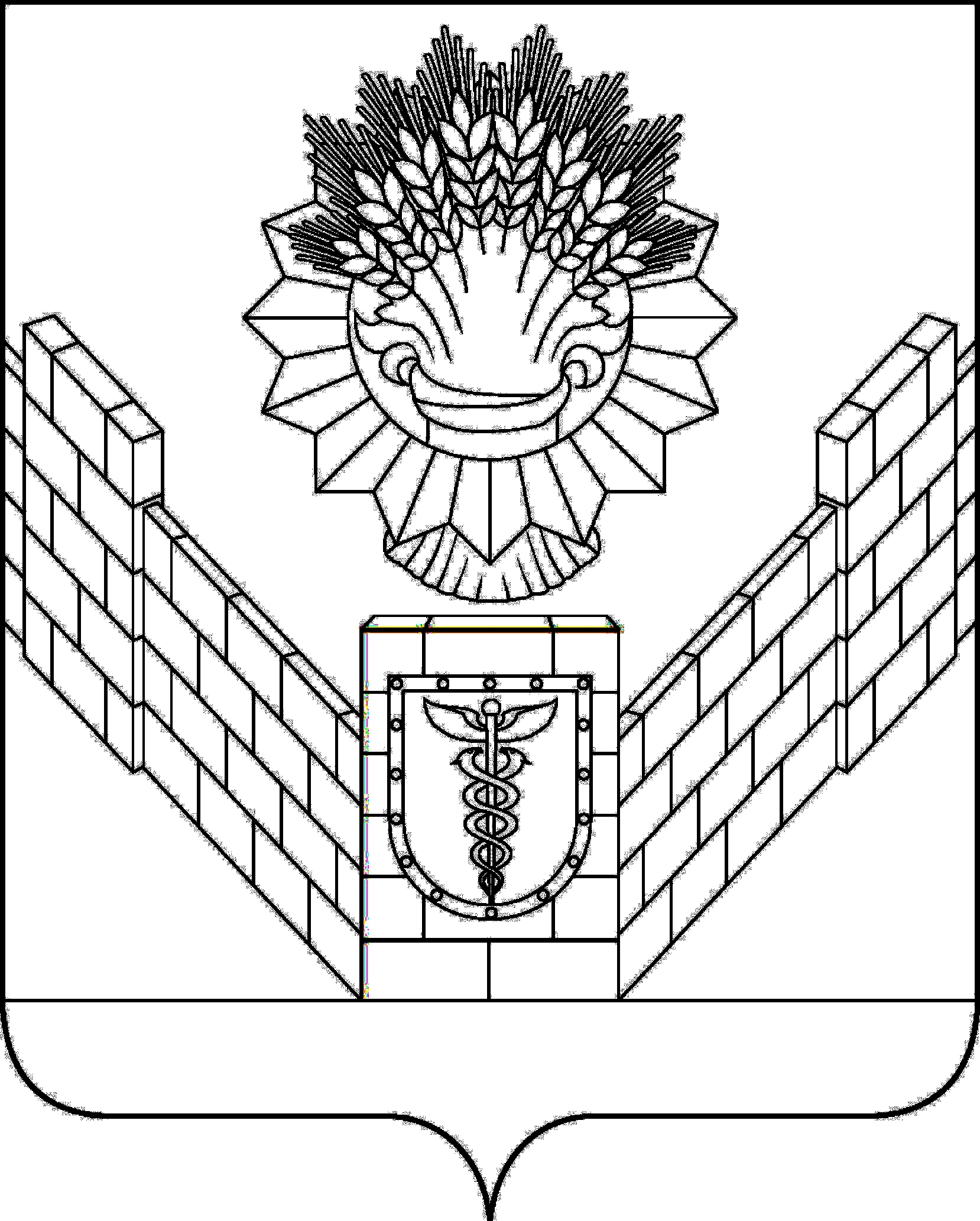 СОВЕТТБИЛИССКОГО СЕЛЬСКОГО ПОСЕЛЕНИЯТБИЛИССКОГО РАЙОНАРЕШЕНИЕот 30 апреля 2020 года                                                                       № 49ст-ца ТбилисскаяО внесении изменений в решение Совета Тбилисского сельского поселения Тбилисского района от 23 декабря 2019 года № 28 «О бюджете Тбилисского сельского поселения Тбилисского района на 2020 год»Руководствуясь статьей 9 Бюджетного кодекса Российской Федерации, статьями 26, 58, 74 устава Тбилисского сельского поселения Тбилисского района, Совет Тбилисского сельского поселения Тбилисского района                   р е ш и л:  Внести изменения в решение  Совета Тбилисского сельского поселения Тбилисского района от 23 декабря 2019 года № 28 «О бюджете Тбилисского сельского поселения Тбилисского района на 2020 год»:1.1 Пункт 1 изложить в новой  редакции: «1. Утвердить основные характеристики бюджета Тбилисского сельского поселения Тбилисского района (далее - местный бюджет) на 2020 год:1) общий объем доходов в сумме 199 027 846,00 рубль;2) общий объем расходов в сумме 204 654 971,00 рубль;3) установить предельный объем муниципального долга Тбилисского сельского поселения Тбилисского района на 2020 год в сумме 11 000 000,00 рублей;4) верхний предел муниципального внутреннего долга местного бюджета на 1 января 2021 года в сумме 11 000 000,00 рублей, в том числе верхний предел долга по муниципальным гарантиям бюджета Тбилисского сельского поселения Тбилисского района в сумме 0 рублей;5) предельный объем расходов на обслуживание муниципального долга Тбилисского сельского поселения Тбилисского района 1 342 644,00  рубля;6) дефицит местного бюджета в сумме 5 627 125,00 рублей.».1.2 Приложение № 2 «Объем поступлений доходов по основным источникам Тбилисского сельского поселения Тбилисского района на 2020 год» изложить в новой редакции (приложение № 1);	1.3 Приложение № 5 «Распределение расходов бюджета Тбилисского сельского поселения Тбилисского района по разделам и подразделам классификации расходов на 2020 год» изложить в новой редакции     (приложение № 2);	1.4 Приложение № 6 «Ведомственная структура расходов бюджета Тбилисского сельского поселения Тбилисского района по разделам, подразделам, целевым статьям и видам расходов на 2020 год» изложить в новой редакции (приложение № 3);1.5  Приложение № 7 «Источники внутреннего финансирования дефицита бюджета Тбилисского сельского поселения Тбилисского района на 2020 год» изложить в новой редакции (приложение № 4);1.6 Приложение № 9 «Программа муниципальных заимствований Тбилисского сельского поселения Тбилисского района на 2020 год» изложить в новой редакции (приложение № 5).	2. Отделу делопроизводства и организационно-кадровой работы администрации Тбилисского сельского поселения Тбилисского района (Воронкин) опубликовать настоящее решение в сетевом издании «Информационный портал Тбилисского района», а также разместить на официальном сайте администрации Тбилисского сельского поселения Тбилисского района в информационно-телекоммуникационной сети «ИНТЕРНЕТ».	3. Решение вступает в силу со дня его официального опубликования.Председатель Совета Тбилисского сельского поселения Тбилисского района                                            Е.Б. Самойленко                                 	                   ПРИЛОЖЕНИЕ № 1                                                                                            к решению Совета                                                                                Тбилисского сельского поселения                                                                                                                                                                                                                                                                                                                                                                                                                                                                       Тбилисского района                                                                                    от 30.04.2020 года № 49                                                                               «ПРИЛОЖЕНИЕ № 2                                                                                           к решению Совета                                                                                Тбилисского сельского поселения                                                                                                                                                                                                                                                                                                                                                                                                                                                                      Тбилисского района                                                                                 от «23» декабря 2019 года № 28Объем поступлений доходов по основным источникамТбилисского сельского поселения Тбилисского района на 2020 год(рублей)Глава Тбилисского сельского поселения Тбилисского района     					         А.Н. Стойкин                                                             ПРИЛОЖЕНИЕ № 2                                                                                            к решению Совета                                                                                Тбилисского сельского поселения                                                                                                                                                                                                                                                                                                                                                                                                                                                                       Тбилисского района                                                                                    от 30.04.2020 года № 49                                                                               «ПРИЛОЖЕНИЕ № 5                                                                                           к решению Совета                                                                                Тбилисского сельского поселения                                                                                                                                                                                                                                                                                                                                                                                                                                                                      Тбилисского района                                                                                 от «23» декабря 2019 года № 28Распределениерасходов бюджета Тбилисского сельского поселения Тбилисского района по разделам и подразделам классификации расходов на 2020 год                                                                                                                                                                                     (рублей)Глава Тбилисского сельского поселения Тбилисского района                                                           А.Н. СтойкинПРИЛОЖЕНИЕ № 3                                                                                            к решению Совета                                                                                Тбилисского сельского поселения                                                                                                                                                                                                                                                                                                                                                                                                                                                                       Тбилисского района                                                                                    от 30.04.2020 года № 49                                                                               «ПРИЛОЖЕНИЕ № 6                                                                                           к решению Совета                                                                                Тбилисского сельского поселения                                                                                                                                                                                                                                                                                                                                                                                                                                                                      Тбилисского района                                                                                 от «23» декабря 2019 года № 28Ведомственная структура расходов бюджета Тбилисского сельского поселения Тбилисского района по разделам, подразделам, целевым статьям и видам расходов функциональной классификации расходов на 2020 год                                                                                                                                                                                                                              (рублей)Глава Тбилисского сельского поселения Тбилисского района        					А.Н. Стойкин                                                                                                                                           ПРИЛОЖЕНИЕ № 4                                                                                            к решению Совета                                                                                Тбилисского сельского поселения                                                                                                                                                                                                                                                                                                                                                                                                                                                                       Тбилисского района                                                                                    от 30.04.2020 года № 49                                                                               «ПРИЛОЖЕНИЕ № 7                                                                                           к решению Совета                                                                                Тбилисского сельского поселения                                                                                                                                                                                                                                                                                                                                                                                                                                                                      Тбилисского района                                                                                 от «23» декабря 2019 года № 28Источники внутреннего финансирования дефицита бюджета Тбилисского сельского поселения Тбилисского района на 2020 год                                                                                                             (рублей)Глава Тбилисского сельского поселения Тбилисского района        					  А.Н. Стойкин                                                                                           ПРИЛОЖЕНИЕ № 5                                                                                            к решению Совета                                                                                Тбилисского сельского поселения                                                                                                                                                                                                                                                                                                                                                                                                                                                                       Тбилисского района                                                                                   от 30.04.2020 года № 49                                                                               «ПРИЛОЖЕНИЕ № 9                                                                                           к решению Совета                                                                                Тбилисского сельского поселения                                                                                                                                                                                                                                                                                                                                                                                                                                                                      Тбилисского района                                                                                 от «23» декабря 2019 года № 28Программа муниципальных заимствований Тбилисского сельского поселения Тбилисского района на 2020 год                                                                                           (рублей)Глава Тбилисского сельского поселения Тбилисского района        		                      	А.Н. СтойкинКод бюджетной классификации Российской ФедерацииНаименование доходовУтвержденоИзменения +/-Утверждено с изменениями12345100 00000 00 0000 000Доходы109 010 491+699 455109 709 946101 02000 01 0000 000Налог на доходы физических лиц41 245 00041 245 000103 02000 01 0000 000Доходы от уплаты акцизов на нефте-продукты, производи-мые на территории РФ, подлежащие распределению в консолидированные бюджеты субъектов РФ12 523 49112 523 491106 01030 10 0000 000Налог на имущество физических лиц8 475 0008 475 000106 06000 10 0000 000Земельный налог39 700 00039 700 000105 03000 01 0000 000Единый сельско-хозяйственный налог6 965 0006 965 000111 05075 10 0000 000Доходы от сдачи в аренду имущества, составляющего казну сельских поселений (за исключением земельных участков)82 00082 000113 02995 10 0000 000Прочие доходы от компенсации затрат бюджетов сельских поселений0+699 455699 455116 07090 10 0000 000Иные штрафы, неустойки, пени0+5 0005 000117 05050 10 0000 000Прочие неналоговые доходы бюджетов20 000-5 00015 000200 00000 00 0000 000Безвозмездные поступления89 317 90089 317 900202 15001 10 0000 000Дотации бюджетам поселений на выравнивание бюджетной обеспеченности20 091 60020 091 600202 25467 10 0000 000Субсидия на софинансирование расходных обязательств муниципальных образований Краснодарского края по обеспечению развития и укрепления материально-технической базы домов культуры676 800676 800202 25555 10 0000 000Субсидия на софинансирование расходных обязательств муниципальных образований Краснодарского края, возникающих при реализации муниципальных программ, направленных на организацию благоустройства территории городских округов, поселений39 378 30039 378 300202 27576 10 0000 000Субсидии на обеспечение комплексного развития сельских территорий (развитие водоснабжения на сельских территориях)4 897 4004 897 400202 29999 10 0000 000Субсидии на капитальный ремонт и ремонт автомобильных дорог общего пользования местного значения24 266 20024 266 200202 30024 10 0000 000Субвенции бюджетам поселений на выполнение передаваемых полномочий субъектов Российской Федерации7 6007 600Всего доходов198 328 391+699 455199 027 846Наименование    показателяРзПРУтвержденоИзменения +/-Утверждено с изменениями123456Общегосударственные вопросы010031 836 32331 836 323Функционирование высшего должностного лица субъекта РФ и муниципального образования01021 387 6511 387 651Функционирование законодательных (представи-тельных) органов государствен-ной власти и представительных органов муниципальных образований01 03120 000120 000Функционирование местных администраций010412 946 86512 946 865Обеспечение деятельности финансовых, налоговых и таможенных органов и органов финансового (финансово-бюджетного) надзора0106324 000324 000Резервные фонды 0111109 876109 876Другие общегосударственные вопросы011316 947 93116 947 931Национальна безопасность и правоохранительная деятельность0300300 000300 000Пожарная безопасность0310300 000300 000Национальная экономика040039 067 39139 067 391Дорожное хозяйство (дорожные фонды) 040938 937 39138 937 391Другие вопросы в области национальной экономики0412130 000130 000Жилищно-коммунальное хозяйство0500106 256 550 -7 899 54598 357 005 Коммунальное хозяйство050223 079 311-9 819 54513 259 766Благоустройство050353 177 239+1 920 00055 097 239Другие вопросы в области жилищно-коммунального хозяйства050530 000 00030 000 000Культура, кинематография080032 582 608+169 00032 751 608Культура080128 626 608+169 00028 795 608Кинематография08023 956 0003 956 000Социальная политика100040 00040 000Социальное обеспечение населения100340 00040 000Физическая культура и спорт1100510 000510 000Другие вопросы в области физической культуры и спорта1102510 000510 000Средства массовой информации1200450 000450 000Периодическая печать и издательства1204450 000450 000Обслуживание государственного и муниципального долга13001 342 6441 342 644Обслуживание государственного внутреннего  и муниципального долга 13011 342 6441 342 644ИТОГО  РАСХОДОВ212 385 516-7 730 545204 654 971Наименование главногораспорядителя кредитовГлРзПРЦСРВРУтвержденоИзменения +/-Утверждено с изменениямиУтверждено с изменениями1234567Общегосударственные вопросы992010000 0 00 0000000031 836 32331 836 32331 836 323Функционирование высшего должностного лица 992010200 0 00 000000001 387 6511 387 6511 387 651Обеспечение деятель-ности высшего исполни-тельного органа  администрации Тбилис-ского сельского поселе-ния Тбилисского района992010250 0 00 000000001 387 6511 387 6511 387 651Глава Тбилисского сельского поселения Тбилисского района992010250 1 00 000000001 387 6511 387 6511 387 651Расходы на обеспечение функций территориаль-ных органов992010250 1 00 001900001 387 6511 387 6511 387 651Расходы на выплаты персоналу в целях обеспечения выполнения функций казенными учреждениями992010250 1 00 001901001 387 6511 387 6511 387 651Функционирование законодательных и представительных органов муниципальных образований992010300 0 00 00000000120 000120 000120 000Обеспечение деятель-ности Совета Тбилис-ского сельского поселе-ния Тбилисского района992010351 0 00 00000000120 000120 000120 000Председатель Совета Тбилисского сельского поселения Тбилисского района992010351 1 00 00000000120 000120 000120 000Расходы на обеспечение функций территориаль-ных органов992010351 1 00 00190000120 000120 000120 000Расходы на выплаты персоналу в целях обеспечения выполнения функций муниципаль-ными органами, казен-ными учреждениями.992010351 1 00 00190100         120 000         120 000         120 000Функционирование местных администраций992010400 0 00 0000000012 946 86512 946 86512 946 865Обеспечение деятельности высшего исполнительного органа сельского поселения администрации Тбилисского сельского поселения Тбилисского района992010452 0 00 0000000012 946 86512 946 86512 946 865Расходы на обеспечение функций территориаль-ных органов992010452 1 00 0019000012 939 26512 939 26512 939 265Расходы на выплаты персоналу в целях обеспечения выполнения функций муниципаль-ными органами, казен-ными учреждениями, органами управления государственными внебюджетными фондами992010452 1 00 0019010010 426 86510 426 86510 426 865Закупка товаров, работ и услуг для обеспечения муниципальных нужд992010452 1 00 001902002 076 0002 076 0002 076 000Иные бюджетные ассигнования992010452 1 00 00190800436 400436 400436 400Осуществление отдельных полномочий Российской Федерации и государственных полномочий Краснодарского края992010452 2 00 000000007 6007 6007 600Субвенции на осущест-вление отдельных госу-дарственных полномо-чий по образованию и организации деятель-ности административ-ных комиссий992010452 2 00 601900007 6007 6007 600Закупка товаров, работ и услуг для обеспечения муниципальных нужд992010452 2 00 601902007 6007 6007 600Обеспечение деятельности финансовых,  органов финансового (финансово-бюджетного) надзора992010600 0 00 00000000324 000324 000324 000Обеспечение деятельности контрольно- счетных органов992010653 0 00 00000000324 000324 000324 000Передача полномочий контрольно-счетного органа по осуществле-нию внешнего муници-пального финансового контроля992010653 0 00 20010000324 000324 000324 000Межбюджетные трансферты992010653 0 00 20010500324 000324 000324 000Резервные фонды992011100 0 00 00000000109 876109 876109 876Формирование резервного фонда администрации Тбилис-ского сельского поселе-ния Тбилисского района992011154 1 00 00000000109 876109 876109 876Резервный фонд администрации Тбилисского сельского поселения Тбилисского992011154 1 00 10040000109 876109 876109 876Иные бюджетные ассигнования992011154 1 00 10040800109 876109 876109 876Другие общегосударст-венные вопросы992011300 0 00 0000000016 947 93116 947 93116 947 931Другие общегосударст-венные вопросы992011355 0 00 0000000015 631 13115 631 13115 631 131Обеспечение деятель-ности учреждений, под-ведомственных  администрации сельского поселения992011355 1 00 0000000013 796 25013 796 25013 796 250Расходы на обеспечение деятельности (оказание услуг) казенных учреждений992011355 1 00 0059000013 796 25013 796 25013 796 250Расходы на выплаты персоналу в целях обеспечения выполнения функций муниципаль-ными органами, казен-ными учреждениями, органами управления государственными внебюджетными фондами992011355 1 00 0059010010 469 64810 469 64810 469 648Закупка товаров, работ и услуг для обеспечения муниципальных нужд992011355 1 00 005902003 221 6023 221 6023 221 602Иные бюджетные ассигнования992011355 1 00 00590800105 000105 000105 000Мероприятия в рамках управления имуществом Тбилисского сельского поселения Тбилисского района992011355 3 00 000000001 699 0141 699 0141 699 014Оценка недвижимости, признание прав и регулирование отношений по муниципальной собственности992011355 3 00 100100001 699 0141 699 0141 699 014Закупка товаров, работ и услуг для обеспечения муниципальных нужд992011355 3 00 100102001 699 0141 699 0141 699 014Решение суда992011355 5 00 00000000135 867135 867135 867Исполнение расходных обязательств по добровольному погашению задолжен-ности по решению суда в отношении Тбилисского сельского поселения Тбилисского района992011355 5 00 11970000135 867135 867135 867Иные бюджетные ассигнования992011355 5 00 11970800135 867135 867135 867Муниципальная программа «Создание условий для реализации мер, направленных на укрепление меж-национального и меж-конфессионального согласия, сохранение и развитие языков и культуры народов РФ, проживающих на территории Тбилисского сельского поселения, социальную и культур-ную адаптацию мигрантов, профилак-тику межнациональных (межэтнических) конфликтов, терроризма и экстремизма» на 2018-2022г.г.»992011307 1 00 0000000010 00010 00010 000Мероприятия по созданию условий для укрепления межкон-фессионального диалога, толерантности в много-национальной среде.992011307 1 00 1014000010 00010 00010 000Закупка товаров, работ и услуг для обеспечения муниципальных нужд992011307 1 00 1014020010 00010 00010 000Муниципальная программа 992011308 0 00 000000001 306  8001 306  8001 306  800«Территориальное Общественное самоуправление в Тбилисском сельском поселении Тбилисского района»  992011308 1 00 106200001 306 8001 306 8001 306 800Иные бюджетные ассигнования992011308 1 00 106208001 306 8001 306 8001 306 800Национальная безопас-ность и правоохрани-тельная деятельность992030000 0 00 00000000300 000300 000300 000Пожарная безопасность992031000 0 00 00000000300 000300 000300 000Пожарная безопасность992031057 1 00 00000000300 000300 000300 000Мероприятия по пожарной безопасности992031057 1 00 10090000300 000300 000300 000Закупка товаров, работ и услуг для обеспечения муниципальных нужд992031057 1 00 10090200300 000300 000300 000Национальная экономика992040000 0 00 0000000039 067 39139 067 39139 067 391Дорожное хозяйство (дорожные фонды)992040900 0 00 0000000038 937 39138 937 39138 937 391Муниципальная программа «Реконструкция, капитальный ремонт, ремонт и содержание улично-дорожной сети территории Тбилисского сельского поселения Тбилисского района на 2019-2021 годы»992040901 1 00 0000000037 173 90037 173 90037 173 900Мероприятия по реконструкции, ремонту улично-дорожной сети Тбилисского сельского поселения Тбилисского района992040901 1 01 100800007 708 7947 708 7947 708 794Закупка товаров, работ и услуг для обеспечения муниципальных нужд992040901 1 01 100802007 219 6027 219 6027 219 602Капитальные вложения в объекты муниципальной собственности992040901 1 01 10080400489 192489 192489 192Мероприятия по ремонту улично-дорожной сети Тбилисского сельского поселения Тбилисского района на условиях софинансирования из краевого бюджета992040901 1 01 S244000025 815 10625 815 10625 815 106Закупка товаров, работ и услуг для обеспечения муниципальных нужд992040901 1 01 S244020025 815 10625 815 10625 815 106Мероприятия по содержанию улично-дорожной сети Тбилисского сельского поселения Тбилисского района и обеспечению безопасности дорожного движения на территории Тбилисского сельского поселения992040901 1 02 10080       0003 650 0003 650 0003 650 000Предоставление субси-дий автономным учреждениям МАУ «Радуга»992040901 1 02 100806003 650 0003 650 0003 650 000Муниципальная программа Тбилисского сельского поселения «Повышение безопас-ности дорожного движе-ния на территории Тбилисского сельского поселения Тбилисского района» на 2017-2020 годы992040905 0 00 000000001 763 491Мероприятия направ-ленные на обеспечение безопасности дорожного движения992040905 2 00 303000001 763 491Закупка товаров, работ и услуг для обеспечения муниципальных нужд992040905 2 00 303002001 313 491Предоставление субсидий бюджетным, автономным учреждениям992040905 2 00 30300600450 000Другие вопросы в области национальной экономики992041200 0 00 00000000130 000Муниципальная программа Тбилисского сельского поселения992041209 1 00 0000000030 00030 00030 000 «Развитие малого и среднего предпринима-тельства Тбилисского сельского поселения Тбилисского района на 2018-2020 годы»992041209 1 00 1013000030 00030 00030 000Закупка товаров, работ и услуг для обеспечения муниципальных нужд992041209 1 00 1013020030 00030 00030 000Мероприятия в рамках управления имуществом Тбилисского сельского поселения Тбилисского района992041260 2 00 00000000100 000100 000100 000Межевание, постановка на кадастровый учет земельных участков, находящихся на тер-ритории Тбилисского сельского поселения Тбилисского района, признание прав и регулирование отношений по государ-ственной собственности земельных участков992041260 2 00 10120000100 000100 000100 000Закупка товаров, работ и услуг для обеспечения муниципальных нужд992041260 2 00 10120200100 000100 000100 000Жилищно-коммунальное хозяйство992050000 0 00 00000000106 256 550-7 899 54598 357 00598 357 005Коммунальное хозяйство992050200 0 00 0000000023 079 311-9 819 54513 259 76613 259 766Муниципальная программа «Организация работ по тепло-, газо-, электро-, водоснабжению населе-ния и водоотведения в Тбилисском сельском поселении Тбилисского района на 2018-2021  годы» 992050202 1 00 0000000018 759 311-8 856 6439 902 6689 902 668Мероприятия по реконструкции и модернизации систем и сетей водоснабжения и водоотведения (замена ветхих водопроводных сетей)992050202 1 01 10250 00013 284 311-8 856 6434 427 6684 427 668Закупка товаров, работ и услуг для обеспечения муниципальных нужд992050202 1 01 10250 20013 284 311-8 856 6434 427 6684 427 668Мероприятия по прокладке водопровода от водозабора № 2 до ЖД башни на условиях софинансирования из краевого бюджета992050202 1 02 L57630005 210 0005 210 0005 210 000Капитальные вложения в объекты муниципальной собственности992050202 1 02 L57634005 210 0005 210 0005 210 000Системы и сети газоснабжения992050202 1 02 10260000115 000115 000115 000Закупка товаров, работ и услуг для обеспечения муниципальных нужд992050202 1 02 10260 200115 000115 000115 000Системы и сети электроснабжения992050202 1 03 10280000150 000150 000150 000Закупка товаров, работ и услуг для обеспечения муниципальных нужд992050202 1 03 10280 200150 000150 000150 000Муниципальная программа «Устойчивое развитие сельских поселений, территорий Тбилисского сельского поселения Тбилисского района на 2015-2017 годы и на период до 2020 года»992050203 1 00 000000004 320 000-962 9023 357 0983 357 098Мероприятия по комплексному обустрой-ству населенных пунк-тов992050203 1 00 102700004 320 000-962 9023 357 0983 357 098Закупка товаров, работ и услуг для обеспечения муниципальных нужд992050203 1 00 102702001 820 0001 820 0001 820 000Капитальные вложения в объекты муниципальной собственности992050203 1 00 102704002 500 000 -962 9021 537 098 1 537 098 Благоустройство992050300 0 00 0000000053 177 239+1 920 00055 097 23955 097 239Развитие благоустрой-ства населенных пунктов Тбилисского  сельского поселения Тбилисского района992050362 1 00 000000006 688 529+900 0007 588 5297 588 529Мероприятия по охране и содержанию  памятников на  территории Тбилисского сельского поселения 992050362 1 00 10150000581 529581 529581 529Закупка товаров, работ и услуг для обеспечения муниципальных нужд992050362 1 00 10150200581 529 581 529 581 529 Мероприятия по благоустройству территории Тбилисского сельского поселения Тбилисского района992050362 1 00 101800006 107 000 +900 0007 007 000 7 007 000 Закупка товаров, работ и услуг для обеспечения муниципальных нужд992050362 1 00 101802006 107 000 +900 0007 007 000 7 007 000 Муниципальная программа992050312 0 00 00000000100 000100 000100 000«Охрана и использова-ние земель на террито-рии Тбилисского сель-ского поселения Тбилисского района на 2020-2022 годы» 992050312 1 00 10180000100 000100 000100 000Закупка товаров, работ и услуг для обеспечения муниципальных нужд992050312 1 00 10180200100 000100 000100 000Муниципальная программа Тбилисского сельского поселения992050306 0 00 0000000046 388 710+1 020 00047 408 71047 408 710 «Формирование комфортной городской среды» на 2018-2022 годы992050306 1 00 0000000046 388 710+1 020 00047 408 71047 408 710Мероприятия по комплексному благоустройству наиболее посещаемой территории общего пользования, мест массового отдыха людей муниципального образования (проведение экспертизы проектно-сметной документации, изготовление дизайн проектов и другие виды работ)992050306 1 00 10180000599 990+1 020 0001 619 9901 619 990Закупка товаров, работ и услуг для обеспечения муниципальных нужд992050306 1 00 10180200599 990+1 020 0001 619 9901 619 990Мероприятия по обеспечению комплексного благо-устройства наиболее посещаемой территории общего пользования, мест массового отдыха людей муниципального образования (на  софинансирование)992050306 1 F2 5555000045 788 72045 788 72045 788 720Закупка товаров, работ и услуг для обеспечения муниципальных нужд992050306 1 F2 5555020045 788 72045 788 72045 788 720Другие вопросы в области жилищно-коммунального хозяйства992050500 0 00 0000000030 000 00030 000 00030 000 000Обеспечение деятель-ности учреждений, под-ведомственных адми-нистрации сельского поселения992050562 1 00 0000000030 000 00030 000 00030 000 000Расходы на обеспечение деятельности (оказание услуг) муниципальных учреждений992050562 1 00 0059000030 000 00030 000 00030 000 000Предоставление субсидий автономным учреждениям 992050562 1 00 0059060030 000 00030 000 00030 000 000Культура, кинематография992080000 0 00 0000000032 582 608+169 00032 751 60832 751 608Культура992080100 0 00 0000000028 626 608+169 00028 795 60828 795 608Муниципальная программа Тбилисского сельского поселения992080111 0 00 00000000787 000+100 000887 000887 000 «Развитие культуры Тбилисского сельского поселения Тбилисского района»992080111 1 00 00000000787 000+100 000887 000887 000Мероприятия направленные на  приобретение  мягкого инвентаря МБУК «Тбилисский КДЦ» 992080111 1 00 090100000+100 000100 000100 000Предоставление субсидий бюджетным учреждениям992080111 1 00 090106000+100 000100 000100 000Мероприятия направлен-ные на укрепление материально-технической базы клубов МБУК «Тбилисский КДЦ» на софинансиро-вании 992080111 1 00 L4670000787 000787 000787 000Предоставление субсидий бюджетным учреждениям992080111 1 00 L4670600787 000787 000787 000Обеспечение деятель-ности по организации библиотечного обслужи-вания992080163 1 00 000000001 800 0001 800 0001 800 000Передача полномочий по культуре в части органи-зации библиотечного обслуживания992080163 1 00 200200001 800 0001 800 0001 800 000Межбюджетные трансферты992080163 1 00 200205001 800 0001 800 0001 800 000Совершенствование деятельности бюджет-ных учреждений отрасли «Культура, искусство и кинематография» по предоставлению муниципальных  услуг 992080163 2 00 0000000025 002 10825 002 10825 002 108Расходы на обеспечение деятельности (оказание услуг) муниципальных учреждений992080163 2 00 0059000025 002 10825 002 10825 002 108Предоставление субсидий бюджетным учреждениям992080163 2 00 0059060025 002 10825 002 10825 002 108Организация массовых мероприятий на террито-рии Тбилисского сельского поселения 992080163 3 00 000000001 037 500+69 0001 106 5001 106 500Мероприятия по органи-зации  массовых меро-приятий на территории Тбилисского сельского поселения992080163 3 00 102000001 037 500+69 0001 106 5001 106 500Закупка товаров, работ и услуг для обеспечения муниципальных нужд992080163 3 00 102002001 037 500+69 0001 106 5001 106 500Кинематография992080200 0 00 000000003 956 0003 956 0003 956 000Совершенствование деятельности автоном-ных учреждений отрасли «Культура, искусство и кинематография» по предоставлению муниципальных  услуг 992080264 1 00 000000003 956 0003 956 0003 956 000Расходы на обеспечение деятельности (оказание услуг) муниципальных учреждений992080264 1 00 005900003 956 0003 956 0003 956 000Предоставление субсидий автономным учреждениям992080264 1 00 005906003 956 0003 956 0003 956 000Социальная политика992100000 0 00 0000000040 00040 00040 000Социальное обеспечение населения992100300 0 00 0000000040 00040 00040 000Социальная поддержка отдельных категорий граждан Тбилисского сельского поселения Тбилисского района»992100368 0 00 0000000040 00040 00040 000Расходы по изготов-лению и установке надгробного памят-ника(плиты) с гравиро-вкой «Почетный гражданин Тбилисского сельского поселения Тбилисского района»992100368 1 00 1091000040 00040 00040 000Социальное обеспечение и иные выплаты населению992100368 1 00 1091030040 00040 00040 000Физическая культура и спорт992110000 0 00 00000000510 000510 000510 000Развитие физической культуры и спорта992110200 0 00 00000000510 000510 000510 000Мероприятия направлен-ные на развитие физической культуры и спорта992110266 0 00 00000000510 000510 000510 000Мероприятия в области развития физической культуры и спорта992110266 1 00 00000000510 000510 000510 000Организация спортив-ных мероприятий Тбилисского сельского поселения Тбилисского района992110266 1 00 10120000 510 000 510 000 510 000Закупка товаров, работ и услуг для обеспечения муниципальных нужд992110266 1 00 10120200510 000510 000510 000Средства массовой информации992120000 0 00 00000000450 000450 000450 000Другие вопросы в области средств массовой информации992120400 0 00 00000000450 000450 000450 000Обеспечение доступа к информации о деятель-ности органов исполни-тельной власти Тбилис-ского сельского поселе-ния Тбилисского района992120467 0 00 00000000450 000450 000450 000Информационное обслуживание деятель-ности органов местного самоуправления Тбилис-ского сельского поселе-ния Тбилисского района992120467 1 00 10220000450 000450 000450 000Закупка товаров, работ и услуг для обеспечения муниципальных нужд992120467 1 00 10220200450 000450 000450 000Обслуживание муниципального долга9921300 00 0 00 000000001 342 6441 342 6441 342 644Обслуживание внутреннего муниципального долга992130100 0 00 000000001 342 6441 342 6441 342 644Осуществление в установленные сроки и в полном объеме платежей по обслуживанию долговых обязательств Тбилисского сельского поселения Тбилисского района992130169 1 00 000000001 342 6441 342 6441 342 644Процентные платежи по муниципальному долгу Тбилисского сельского поселения Тбилисского района992130169 1 00 104500001 342 6441 342 6441 342 644Обслуживание муниципального долга992130169 1 00 104507001 342 6441 342 6441 342 644ИТОГО  РАСХОДОВ212 385 516-7 730 545204 684 971204 684 971Код бюджетной классификацииНаименованиеУтвержденоИзменения +/-Утверждено с изменениями000 01000000 00 0000 000Источники внутреннего финансирования дефицита бюджета, всего14 057 1255 627 125в том числе:000 01020000 00 0000 000Кредиты кредитных организаций в валюте Российской Федерации2 430 000-8 430 000-6 000 000000 01020000 10 0000 700Получение кредитов от кредитных организаций бюджетом поселения  в валюте Российской Федерации8 430 000-8 430 0000000 01020000 10 0000 800Погашение бюджетом поселения  кредитов от кредитных организаций в валюте РФ-6 000 000-6 000 000000 01030000 00 0000 000Бюджетные кредиты от других бюджетов в валюте Российской Федерации- 2 000 000 - 2 000 000 000 01030000 10 0000 700Получение кредитов от других бюджетов бюджетом поселения  в валюте Российской Федерации00000 01030000 10 0000 800Погашение кредитов от других бюджетов бюджетом поселения  в валюте Российской Федерации-2 000 000-2 000 000000 01050000 10 0000 500Изменение остатков средств на счетах по учету средств 13 627 12513 627 125000 01050000 10 0000 500Увеличение прочих остатков денежных средств  -206 758 391- 7 730 545-199 027 846000 01050000 10 0000 600Уменьшение прочих остатков денежных средств  220 385 516-7 730 545212 654 971№ п\пНаименованиеСуммаИзменения +/-Утверждено с изменениями123451.Бюджетные кредиты, привлеченные в бюджет Тбилисского сельского поселения Тбилисского района от других бюджетов бюджетной системы Российской Федерации, всего-2 000 000-2 000 000в том числе:получение 00погашение -2 000 000-2 000 0002.Кредиты, полученные от кредитных организаций, всего2 430 000-8 430 000- 6 000 000в том числе:получение кредита от кредитных организаций по кредитным соглашениям и договорам, заключенным от имени Тбилисского сельского поселения Тбилисского района в валюте Российской Федерации для покрытия дефицита бюджета поселения8 430 000-8 430 0000погашение бюджетом поселения кредитов от кредитных организаций в валюте Российской Федерации-6 000 000-6 000 000